附件1*****学院团总支关于推荐入党积极分子的请示共青团四川文理学院委员会：根据《关于做好2020年下半年推优工作的通知》要求，我院团总支对团支部推荐意见和相关材料进行审核，并对推荐对象进行进一步考察，认为         等   名共青团员热爱中国共产党，理想信念坚定，有为人民服务的精神，有正确的入党动机，积极向党组织靠拢，在思想上有追求、学习上有成绩、在工作上有业绩，符合组织推优程序和要求，特推荐        等    名同学作为入党积极分子。可否，请批复！附件：入党积极分子基本信息汇总表                       *****团总支2020年  月  日附件2四川文理学院入党积极分子推荐表附件3四川文理学院党员发展对象推荐表附件4入党积极分子（党员发展对象）基本信息汇总表附件52020年下半年入党积极分子推荐名额分配表附件6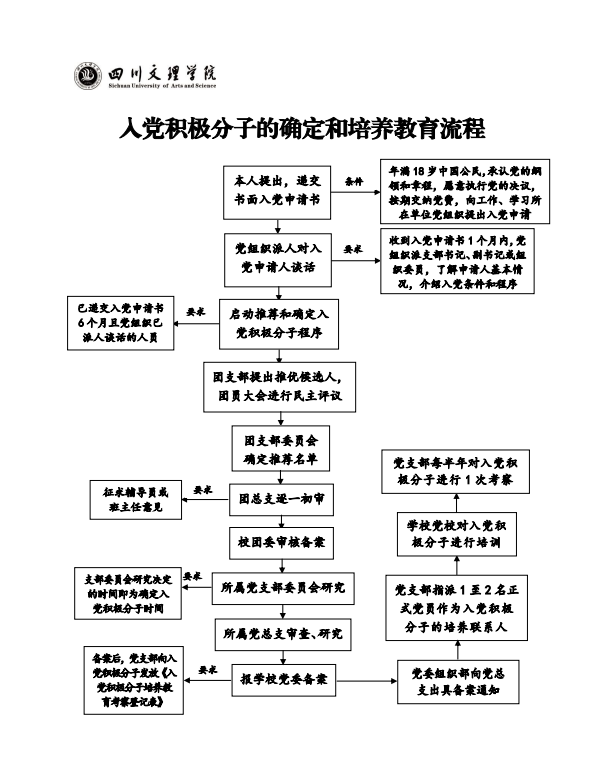 附件7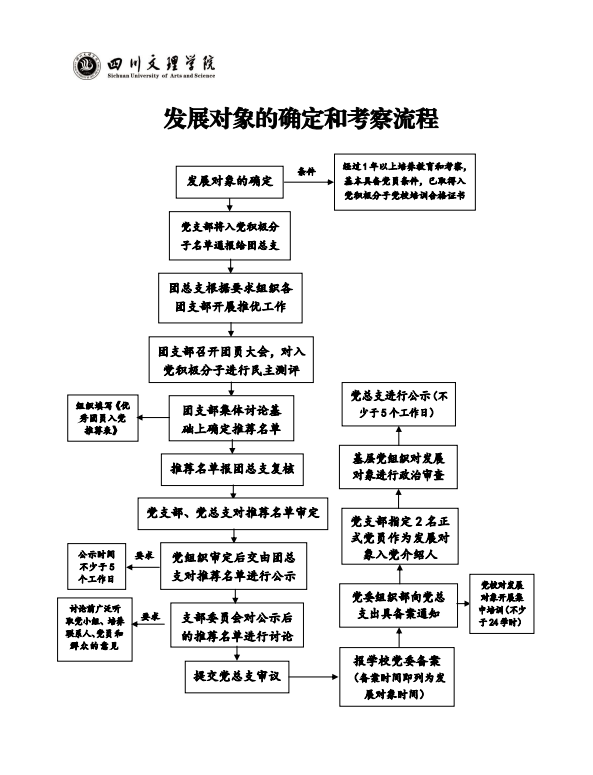 姓名性别出生年月民族籍贯何时入团何时提出入党申请现任职务文化程度文化程度所在学院所在团支部所在团支部个人简历*年9月—*年7月  **小学就读*年9月—*年7月  **初中就读*年9月—*年7月  **高中就读*年9月至今     **大学就读(学习时间不能间断）*年9月—*年7月  **小学就读*年9月—*年7月  **初中就读*年9月—*年7月  **高中就读*年9月至今     **大学就读(学习时间不能间断）*年9月—*年7月  **小学就读*年9月—*年7月  **初中就读*年9月—*年7月  **高中就读*年9月至今     **大学就读(学习时间不能间断）*年9月—*年7月  **小学就读*年9月—*年7月  **初中就读*年9月—*年7月  **高中就读*年9月至今     **大学就读(学习时间不能间断）*年9月—*年7月  **小学就读*年9月—*年7月  **初中就读*年9月—*年7月  **高中就读*年9月至今     **大学就读(学习时间不能间断）*年9月—*年7月  **小学就读*年9月—*年7月  **初中就读*年9月—*年7月  **高中就读*年9月至今     **大学就读(学习时间不能间断）*年9月—*年7月  **小学就读*年9月—*年7月  **初中就读*年9月—*年7月  **高中就读*年9月至今     **大学就读(学习时间不能间断）入校以来主要表现由本人填写，叙述一下自己入校以来在思想、学习、生活、工作各方面的表现。签名：                                  年  月  日由本人填写，叙述一下自己入校以来在思想、学习、生活、工作各方面的表现。签名：                                  年  月  日由本人填写，叙述一下自己入校以来在思想、学习、生活、工作各方面的表现。签名：                                  年  月  日由本人填写，叙述一下自己入校以来在思想、学习、生活、工作各方面的表现。签名：                                  年  月  日由本人填写，叙述一下自己入校以来在思想、学习、生活、工作各方面的表现。签名：                                  年  月  日由本人填写，叙述一下自己入校以来在思想、学习、生活、工作各方面的表现。签名：                                  年  月  日由本人填写，叙述一下自己入校以来在思想、学习、生活、工作各方面的表现。签名：                                  年  月  日团员评议意见该部分由团支部大会给出意见，根据该团员的实际情况填写，填写完成后，填写者在该栏左下角签字（组织委员或宣传委员填写） 填写内容格式：该团员......，是一名优秀团员。签名：                                年  月  日该部分由团支部大会给出意见，根据该团员的实际情况填写，填写完成后，填写者在该栏左下角签字（组织委员或宣传委员填写） 填写内容格式：该团员......，是一名优秀团员。签名：                                年  月  日该部分由团支部大会给出意见，根据该团员的实际情况填写，填写完成后，填写者在该栏左下角签字（组织委员或宣传委员填写） 填写内容格式：该团员......，是一名优秀团员。签名：                                年  月  日该部分由团支部大会给出意见，根据该团员的实际情况填写，填写完成后，填写者在该栏左下角签字（组织委员或宣传委员填写） 填写内容格式：该团员......，是一名优秀团员。签名：                                年  月  日该部分由团支部大会给出意见，根据该团员的实际情况填写，填写完成后，填写者在该栏左下角签字（组织委员或宣传委员填写） 填写内容格式：该团员......，是一名优秀团员。签名：                                年  月  日该部分由团支部大会给出意见，根据该团员的实际情况填写，填写完成后，填写者在该栏左下角签字（组织委员或宣传委员填写） 填写内容格式：该团员......，是一名优秀团员。签名：                                年  月  日该部分由团支部大会给出意见，根据该团员的实际情况填写，填写完成后，填写者在该栏左下角签字（组织委员或宣传委员填写） 填写内容格式：该团员......，是一名优秀团员。签名：                                年  月  日团支部推荐意见    该同学生入校以来，遵纪守法，勤学上进，综合表现较好。生活中，能够尊敬师长，团结同学，深受老师和同学们的喜爱。能够积极参加学校和班级组织的各种活动，善于团队协作，有奉献精神。各方面都能起到积极带头作用，拟同意推荐该同学为入党积极分子。（可根据实际情况改动）签名：                                 年  月  日    该同学生入校以来，遵纪守法，勤学上进，综合表现较好。生活中，能够尊敬师长，团结同学，深受老师和同学们的喜爱。能够积极参加学校和班级组织的各种活动，善于团队协作，有奉献精神。各方面都能起到积极带头作用，拟同意推荐该同学为入党积极分子。（可根据实际情况改动）签名：                                 年  月  日    该同学生入校以来，遵纪守法，勤学上进，综合表现较好。生活中，能够尊敬师长，团结同学，深受老师和同学们的喜爱。能够积极参加学校和班级组织的各种活动，善于团队协作，有奉献精神。各方面都能起到积极带头作用，拟同意推荐该同学为入党积极分子。（可根据实际情况改动）签名：                                 年  月  日    该同学生入校以来，遵纪守法，勤学上进，综合表现较好。生活中，能够尊敬师长，团结同学，深受老师和同学们的喜爱。能够积极参加学校和班级组织的各种活动，善于团队协作，有奉献精神。各方面都能起到积极带头作用，拟同意推荐该同学为入党积极分子。（可根据实际情况改动）签名：                                 年  月  日    该同学生入校以来，遵纪守法，勤学上进，综合表现较好。生活中，能够尊敬师长，团结同学，深受老师和同学们的喜爱。能够积极参加学校和班级组织的各种活动，善于团队协作，有奉献精神。各方面都能起到积极带头作用，拟同意推荐该同学为入党积极分子。（可根据实际情况改动）签名：                                 年  月  日    该同学生入校以来，遵纪守法，勤学上进，综合表现较好。生活中，能够尊敬师长，团结同学，深受老师和同学们的喜爱。能够积极参加学校和班级组织的各种活动，善于团队协作，有奉献精神。各方面都能起到积极带头作用，拟同意推荐该同学为入党积极分子。（可根据实际情况改动）签名：                                 年  月  日    该同学生入校以来，遵纪守法，勤学上进，综合表现较好。生活中，能够尊敬师长，团结同学，深受老师和同学们的喜爱。能够积极参加学校和班级组织的各种活动，善于团队协作，有奉献精神。各方面都能起到积极带头作用，拟同意推荐该同学为入党积极分子。（可根据实际情况改动）签名：                                 年  月  日团总支意见   根据支部推荐意见，团总支对      同志做了进一步的考察，并于     年   月   日召开会议，经讨论研究，拟同意推荐其      为入党积极分子。签名（盖章） ：                        年  月  日   根据支部推荐意见，团总支对      同志做了进一步的考察，并于     年   月   日召开会议，经讨论研究，拟同意推荐其      为入党积极分子。签名（盖章） ：                        年  月  日   根据支部推荐意见，团总支对      同志做了进一步的考察，并于     年   月   日召开会议，经讨论研究，拟同意推荐其      为入党积极分子。签名（盖章） ：                        年  月  日   根据支部推荐意见，团总支对      同志做了进一步的考察，并于     年   月   日召开会议，经讨论研究，拟同意推荐其      为入党积极分子。签名（盖章） ：                        年  月  日   根据支部推荐意见，团总支对      同志做了进一步的考察，并于     年   月   日召开会议，经讨论研究，拟同意推荐其      为入党积极分子。签名（盖章） ：                        年  月  日   根据支部推荐意见，团总支对      同志做了进一步的考察，并于     年   月   日召开会议，经讨论研究，拟同意推荐其      为入党积极分子。签名（盖章） ：                        年  月  日   根据支部推荐意见，团总支对      同志做了进一步的考察，并于     年   月   日召开会议，经讨论研究，拟同意推荐其      为入党积极分子。签名（盖章） ：                        年  月  日校团委意见（盖章）                                            年  月  日（盖章）                                            年  月  日（盖章）                                            年  月  日（盖章）                                            年  月  日（盖章）                                            年  月  日（盖章）                                            年  月  日（盖章）                                            年  月  日党支部意见     经考核，中共四川文理学院           学院学生支部委员会于     年   月   日召开支委会讨论决定，同意        同志为入党积极分子。签名（盖章）：                         年  月  日     经考核，中共四川文理学院           学院学生支部委员会于     年   月   日召开支委会讨论决定，同意        同志为入党积极分子。签名（盖章）：                         年  月  日     经考核，中共四川文理学院           学院学生支部委员会于     年   月   日召开支委会讨论决定，同意        同志为入党积极分子。签名（盖章）：                         年  月  日     经考核，中共四川文理学院           学院学生支部委员会于     年   月   日召开支委会讨论决定，同意        同志为入党积极分子。签名（盖章）：                         年  月  日     经考核，中共四川文理学院           学院学生支部委员会于     年   月   日召开支委会讨论决定，同意        同志为入党积极分子。签名（盖章）：                         年  月  日     经考核，中共四川文理学院           学院学生支部委员会于     年   月   日召开支委会讨论决定，同意        同志为入党积极分子。签名（盖章）：                         年  月  日     经考核，中共四川文理学院           学院学生支部委员会于     年   月   日召开支委会讨论决定，同意        同志为入党积极分子。签名（盖章）：                         年  月  日姓名性别出生年月民族籍贯何时入团现任职务入党申请时间确定为入党积极分子时间确定为入党积极分子时间所在学院所在团支部所在团支部主要表现由本人填写，叙述一下自己入校以来在思想、学习、生活、工作各方面的表现。签名：                                年  月  日由本人填写，叙述一下自己入校以来在思想、学习、生活、工作各方面的表现。签名：                                年  月  日由本人填写，叙述一下自己入校以来在思想、学习、生活、工作各方面的表现。签名：                                年  月  日由本人填写，叙述一下自己入校以来在思想、学习、生活、工作各方面的表现。签名：                                年  月  日由本人填写，叙述一下自己入校以来在思想、学习、生活、工作各方面的表现。签名：                                年  月  日由本人填写，叙述一下自己入校以来在思想、学习、生活、工作各方面的表现。签名：                                年  月  日由本人填写，叙述一下自己入校以来在思想、学习、生活、工作各方面的表现。签名：                                年  月  日团支部推荐意见该同学入校以来，遵纪守法，勤学上进，综合表现较好。生活中，能够尊敬师长，团结同学，深受老师和同学们的喜爱。能够积极参加学校和班级组织的各种活动，善于团队协作，有奉献精神。各方面都能起到积极带头作用，拟同意推荐该同学为党员发展对象。（请根据实际情况改动）签名：                                年  月  日                       该同学入校以来，遵纪守法，勤学上进，综合表现较好。生活中，能够尊敬师长，团结同学，深受老师和同学们的喜爱。能够积极参加学校和班级组织的各种活动，善于团队协作，有奉献精神。各方面都能起到积极带头作用，拟同意推荐该同学为党员发展对象。（请根据实际情况改动）签名：                                年  月  日                       该同学入校以来，遵纪守法，勤学上进，综合表现较好。生活中，能够尊敬师长，团结同学，深受老师和同学们的喜爱。能够积极参加学校和班级组织的各种活动，善于团队协作，有奉献精神。各方面都能起到积极带头作用，拟同意推荐该同学为党员发展对象。（请根据实际情况改动）签名：                                年  月  日                       该同学入校以来，遵纪守法，勤学上进，综合表现较好。生活中，能够尊敬师长，团结同学，深受老师和同学们的喜爱。能够积极参加学校和班级组织的各种活动，善于团队协作，有奉献精神。各方面都能起到积极带头作用，拟同意推荐该同学为党员发展对象。（请根据实际情况改动）签名：                                年  月  日                       该同学入校以来，遵纪守法，勤学上进，综合表现较好。生活中，能够尊敬师长，团结同学，深受老师和同学们的喜爱。能够积极参加学校和班级组织的各种活动，善于团队协作，有奉献精神。各方面都能起到积极带头作用，拟同意推荐该同学为党员发展对象。（请根据实际情况改动）签名：                                年  月  日                       该同学入校以来，遵纪守法，勤学上进，综合表现较好。生活中，能够尊敬师长，团结同学，深受老师和同学们的喜爱。能够积极参加学校和班级组织的各种活动，善于团队协作，有奉献精神。各方面都能起到积极带头作用，拟同意推荐该同学为党员发展对象。（请根据实际情况改动）签名：                                年  月  日                       该同学入校以来，遵纪守法，勤学上进，综合表现较好。生活中，能够尊敬师长，团结同学，深受老师和同学们的喜爱。能够积极参加学校和班级组织的各种活动，善于团队协作，有奉献精神。各方面都能起到积极带头作用，拟同意推荐该同学为党员发展对象。（请根据实际情况改动）签名：                                年  月  日                       团总支意见根据支部推荐意见，团总支对      同学做了进一步的考察，并于     年   月   日召开会议，经讨论研究，拟同意推荐        同学为党员发展对象。                                                                                签名（盖章） ：                       年  月  日                                 根据支部推荐意见，团总支对      同学做了进一步的考察，并于     年   月   日召开会议，经讨论研究，拟同意推荐        同学为党员发展对象。                                                                                签名（盖章） ：                       年  月  日                                 根据支部推荐意见，团总支对      同学做了进一步的考察，并于     年   月   日召开会议，经讨论研究，拟同意推荐        同学为党员发展对象。                                                                                签名（盖章） ：                       年  月  日                                 根据支部推荐意见，团总支对      同学做了进一步的考察，并于     年   月   日召开会议，经讨论研究，拟同意推荐        同学为党员发展对象。                                                                                签名（盖章） ：                       年  月  日                                 根据支部推荐意见，团总支对      同学做了进一步的考察，并于     年   月   日召开会议，经讨论研究，拟同意推荐        同学为党员发展对象。                                                                                签名（盖章） ：                       年  月  日                                 根据支部推荐意见，团总支对      同学做了进一步的考察，并于     年   月   日召开会议，经讨论研究，拟同意推荐        同学为党员发展对象。                                                                                签名（盖章） ：                       年  月  日                                 根据支部推荐意见，团总支对      同学做了进一步的考察，并于     年   月   日召开会议，经讨论研究，拟同意推荐        同学为党员发展对象。                                                                                签名（盖章） ：                       年  月  日                                 党支部意见经考核，中共四川文理学院         学院学生支部委员会于     年   月   日召开支委会讨论，同意         同志为党员发展对象。签名 （盖章） ：                       年 月 日     经考核，中共四川文理学院         学院学生支部委员会于     年   月   日召开支委会讨论，同意         同志为党员发展对象。签名 （盖章） ：                       年 月 日     经考核，中共四川文理学院         学院学生支部委员会于     年   月   日召开支委会讨论，同意         同志为党员发展对象。签名 （盖章） ：                       年 月 日     经考核，中共四川文理学院         学院学生支部委员会于     年   月   日召开支委会讨论，同意         同志为党员发展对象。签名 （盖章） ：                       年 月 日     经考核，中共四川文理学院         学院学生支部委员会于     年   月   日召开支委会讨论，同意         同志为党员发展对象。签名 （盖章） ：                       年 月 日     经考核，中共四川文理学院         学院学生支部委员会于     年   月   日召开支委会讨论，同意         同志为党员发展对象。签名 （盖章） ：                       年 月 日     经考核，中共四川文理学院         学院学生支部委员会于     年   月   日召开支委会讨论，同意         同志为党员发展对象。签名 （盖章） ：                       年 月 日     单位：序号学号姓名公民身份证号性别民族政治面貌出生日期学历工作岗位联系电话联系电话家庭住址递交入党申请书时间1由低年级至高年级普通高中学院年级班级学生234567二级学院名额（人）文学与传播学院64马克思主义学院、政法学院28外国语学院37数学学院20智能制造学院55化学化工学院35音乐与演艺学院26美术学院40康养产业学院20体育学院35教师教育学院42财经管理学院50建筑工程学院、生态旅游学院48合 计500